Bewerbungsformular zum Praktikum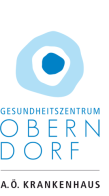 Ihre persönlichen DatenName:			____________________________________________Telefonnummer: 	____________________________________________Emailadresse: 		____________________________________________Geb. Datum: 				Sozialversicherungsnummer:				Adresse:											Informationen zur AusbildungsstätteAusbildungsstätte: 	_______________________________________________________________  Ausbildungsjahr:  	___________	    Ausbildungssparte:      ______________________________Ansprechpartner der Schule: Name: ____________________________________________________________________________Telefonnummer: ____________________________________________________________________Erforderliche Praktikumsstunden:   _____________________________________________________Gewünschte Abteilung:  	       _____________________________________________________benötigen Sie 	- ein angeleitetes Praktikum durch Ihre Ausbildungsstätte:   ja:  nein: 	- Nachtdienste:   ja:  nein: - Schultage: □ Montag   □ Dienstag □ Mittwoch  □ Donnerstag  □ FreitagMöglicher Praktikumsbeginn: _________________________________________________________Ferientermine: _____________________________________________________________________Hier finden Sie noch Platz für wichtige Anmerkungen: ____________________________________________________________________________________________________________________________________________________________________
Bitte schicken Sie dieses Bewerbungsformular gemeinsam mit Ihrer Bewerbung an Frau Susanna Sillner, Email: s.sillner@kh-oberndorf.at 